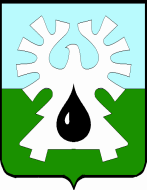 ГОРОДCКОЙ ОКРУГ УРАЙХАНТЫ-МАНСИЙСКОГО АВТОНОМНОГО ОКРУГА-ЮГРЫДУМА ГОРОДА УРАЙРЕШЕНИЕот 01 апреля 2022 года                                                                                 № 36О внесении изменения в решение Думы города Урай от 31.03.2022 №35В целях соблюдения трудовых прав заместителя председателя и аудитора Контрольно-счётной палаты города Урай, Дума города Урай решила:1. Внести в решение Думы города Урай от 31.03.2022 №35«О признании утратившими силу отдельных решений Думы города Урай» следующее изменение:1) пункт 2 изложить в новой редакции:«2 . Настоящее решение вступает в силу с 15 июня 2022 года.»2. Настоящее решение вступает в силу с даты его принятия.3. Опубликовать настоящее решение в городской газете «Знамя».Председатель Думы города Урай                                                 А.В. Величко